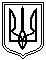 Миколаївська міська рада	Постійна комісії міської ради з питань промисловості, транспорту,енергозбереження, зв'язку, сфери послуг, підприємництва та торгівліПРОТОКОЛ  №13813.03.2019     м. Миколаїв   каб. 357  10:00Засідання постійної комісії міської ради     з питань промисловості, транспорту, енергозбереження, зв'язку, сфери послуг,  підприємництва та торгівліГолова комісії: Євтушенко В.В. Секретар комісії: Садиков В.В.Члени комісії: Ісаков С.М., Шульгач С.В.Відсутні члени комісії : Картошкін К.Е.ПРИСУТНІ:Кукса О.М., заступник начальника - начальник відділу транспорту, зв'язку та телекомунікацій управління транспортного комплексу, зв'язку та телекомунікацій Миколаївської міської ради;Герасіменя О.А., начальник управління з питань надзвичайних ситуацій та цивільного захисту населення;Мкртчян М.С., начальник управління комунального майна Миколаївської міської ради, начальник відділу оренди комунального майна Миколаївської міської ради; Шевченко Д.О., заступник директора департаменту – начальник управління економіки та інвестицій департаменту економічного розвитку Миколаївської міської ради;Манзюк Н.І., заступник начальника управління у справах фізичної культури і спорту;Бабенко О.О., заступник директора юридичного департаменту Миколаївської міської ради  – начальник відділу судової роботи;Супрун Т.О., головний спеціаліст відділу правової експертизи та адміністративних питань юридичного департаменту Миколаївської міської ради;  Петров А.Г., депутат Миколаївської міської ради VII скликання; Мироненко В.А., керівник фірми перевізника ПП «Пік»;Єфименко О.В., начальник управління земельних ресурсів Миколаївської міської ради;Ушаков О.В., відповідальний куратор з питань ЄБРР;Цимбала А.А., начальника управління містобудування та архітектури ММР – головний архітектор міста;Максимчук Л.І., заявник;Логвінов М.Ю., директор обласного комунального підприємства «Миколаївоблтеплоенерго»;Тазарачев Ю.О., в.о. директора КП Телерадіокомпанія «Март»;Булах В.П., директор департаменту енергетики, енергозбереження та запровадження інноваційних технологій Миколаївської міської ради;Возчиков В.Д., начальник управління державного архітектурно-будівельного контролю ММР; Береславец І.В., заявник;Шамрай І.В., начальник управління охорони здоровˈя Миколаївської міської ради. Представники преси та телебачення.ПОРЯДОК ДЕННИЙ :1. Звернення депутата Миколаївської міської ради VII скликання Петрова А.Г. №61/П від 19.02.2019р. за вх.№495 від 19.02.2019р. щодо відновлення руху маршрутного таксі №76 або продовження маршруту №2 на одну зупинку, до  кінцевої зупинки маршруту №76.Для обговорення питання запрошено :Петров А.Г., депутат Миколаївської міської ради VII скликання;Попов Д.Д., начальник управління транспортного комплексу, зв’язку та телекомунікацій Миколаївської міської ради;Кукса О.М., заступник начальника - начальник відділу транспорту, зв'язку та телекомунікацій управління транспортного комплексу, зв'язку та телекомунікацій Миколаївської міської ради.2. Звернення управління у справах фізичної культури і спорту Миколаївської міської ради №160/16-01/10/19 від 13.12.2019р. за вх.№443 від 13.02.2019р. щодо вирішення питання у забороні відстою вантажного транспорту вздовж території центрального входу КДЮСШ «Олімп» за адресою пр. Корабелів, 1-В. Для обговорення питання запрошено :Машкін О.В., начальник управління у справах фізичної культури і спорту Миколаївської міської ради;Манзюк Н.І., заступник начальника управління у справах фізичної культури і спорту Миколаївської міської ради.3.Лист управління апарату Миколаївської міської ради від 01.03.2019р. №221 за вх.№587 від 01.03.2019р. щодо попереднього обговорення питань порядку денного 51 чергової сесії Миколаївської міської ради, пленарне засідання якої заплановано на 07.03.2019 та надання рекомендацій та висновків.Для обговорення питання запрошено :Єфименко О.В., начальник управління земельних ресурсів Миколаївської міської ради;Бочарова І.В., директор юридичного департаменту Миколаївської міської ради.        		4.Лист виконавчого комітету Миколаївської міської ради від 26.02.2019р. №2602/020201-03/14/19 за вх.№554 від 26.02.2019р. щодо розляду, погодження та ініціювання винесення на сесію проекту рішення Миколаївської міської ради «Про затвердження договору фінансового лізингу та договору поруки», s-tr-001.Для обговорення питання запрошено :Попов Д.Д., начальник управління транспортного комплексу, звˈязку та телекомунікацій Миколаївської міської ради;Кукса О.М., заступник начальника - начальник відділу транспорту, зв'язку та телекомунікацій управління транспортного комплексу, зв'язку та телекомунікацій Миколаївської міської ради;5. Інформація відповідального куратора з питань ЄБРР Ушакова О.В. щодо надання інформації про результати проведення наради та презентації робочих питань з ЄБРР щодо модернізації міського електротранспорту. Для обговорення питання запрошено :Попов Д.Д., начальник управління транспортного комплексу, звˈязку та телекомунікацій Миколаївської міської ради;Кукса О.М., заступник начальника - начальник відділу транспорту, зв'язку та телекомунікацій управління транспортного комплексу, зв'язку та телекомунікацій Миколаївської міської ради;Ушаков О.В. відповідальний куратор з питань ЄБРР.6. Інформація управління містобудування та архітектури Миколаївської міської ради щодо Комплексної схеми розміщення тимчасових споруд у м.Миколаєві.Для обговорення питання запрошено :Цимбала А.А., начальника управління містобудування та архітектури ММР – головний архітектор міста;7. Лист жителів Корабельного району від 07.02.2019р. за вх.№371 від 11.02.2019р. щодо вирішення питання з забезпеченням транспорту по обˈїзній дорозі для виїзду до міста (забезпечити чіткий графік роботи 17 маршруту після 18 до 22 годин).Для обговорення питання запрошено :Попов Д.Д., начальник управління транспортного комплексу, звˈязку та телекомунікацій Миколаївської міської ради;Кукса О.М., заступник начальника - начальник відділу транспорту, зв'язку та телекомунікацій управління транспортного комплексу, зв'язку та телекомунікацій Миколаївської міської ради;Мироненко В.А., керівник фірми-перевізника ПП «Пік»;Максимчук Л.І., заявник.8.Звернення директора обласного комунального підприємства «Миколаївоблтеплоенерго» Логвінова М.Ю. №563/13 від 11.02.2019р. за вх.№404 від 12.02.2019р. щодо вирішення питання по списанню автотранспорту, який заходиться на балансі ОКП «Миколаївоблтеплоенерго» та щодо можливості безкоштовної передачі військовій частині А1302 та ГО «Асоціація учасників та інвалідів АТО» трьох одиниць транспорту. Для обговорення питання запрошено :Логвінов М.Ю., директор обласного комунального підприємства «Миколаївоблтеплоенерго»;Мкртчяна М.С., начальник управління комунального майна Миколаївської міської ради.9. Звернення начальника управління комунального майна Миколаївської міської ради Мкртчяна М. С. №2738/10.01-07/18 від 03.01.2019р. за вх.№20 від 08.01.2019р. щодо розгляду та погодження проекту рішення міської ради «Про перейменування комунального виробничого підприємства по організації харчування у навчальних закладах та затвердження Статуту в новій редакції», файл s-fk-693.Для обговорення питання запрошено :Мкртчян М. С., начальник управління комунального майна Миколаївської міської ради.Примітка: питання на засіданні постійної комісії не розглядалося.10. Звернення в.о. начальника управління комунального майна Миколаївської міської ради Дмитрової Т.О. №175/10.01-08/19 від 14.02.2019р. за вх. №468/1 від 15.02.2019р. щодо  розгляду та погодження проекту рішення міської ради «Про призначення директора комунального підприємства «Телерадіокмпанія «МАРТ», файл s-fk-734.Для обговорення питання запрошено :Дмитрова Т.О., в.о. начальника управління комунального майна Миколаївської міської ради;Тазарачев Ю.О., в.о. директора КП Телерадіокомпанія "Март".11. Лист в.о. начальника управління комунального майна Миколаївської міської ради Дмитрової Т.О. №185/10.01-07/19 від 20.02.2019р. за вх.№524 від 21.02.2019р. щодо виконання рекомендацій постійної комісії (стосовно підготовки рішення міської ради про передачу Південнобузького мосту до державної власності;  п.3 протоколу №135 від 17.01.2019р.)Для обговорення питання запрошено :Дмитрова Т.О., в.о. начальника управління комунального майна Миколаївської міської ради;Попов Д.Д., начальник управління транспортного комплексу, звˈязку та телекомунікацій Миколаївської міської ради;Кукса О.М., заступник начальника - начальник відділу транспорту, зв'язку та телекомунікацій управління транспортного комплексу, зв'язку та телекомунікацій Миколаївської міської ради.Герасіменя О.А., начальник управління з питань надзвичайних ситуацій та цивільного захисту населення.12. Лист директора департаменту енергетики, енергозбереження та запровадження інноваційних технологій Миколаївської міської ради  Булах В.П. від 06.03.2019 №163/20.04-05 за вх.№615 від 06.03.2019р. щодо погодження змін до програми економічного та соціального розвитку на   2018-2020 роки. Для обговорення питання запрошено :Булах В.П., директор департаменту енергетики, енергозбереження та запровадження інноваційних технологій Миколаївської міської ради.13. Звернення управління охорони здоров’я Миколаївської міської ради №224/14.01-14 від 14.02.2019р. за вх.№469 від 15.02.2019р. щодо розгляду проекту рішення міської ради «Про затвердження передавальних актів міської дитячої поліклініки №3 м. Миколаєва та міської дитячої поліклініки №4 та статуту міської дитячої лікарні №2 в результаті їх реорганізації шляхом приєднання до  міської дитячої лікарні №2».Для обговорення питання запрошено :Фаюк В.В., заступник начальника управління охорони здоров’я Миколаївської міської ради. 14. Заява громадянина Музики І.А. від 15.02.2019р. №М-1714-/інг щодо  призначення комплексної перевірки щодо виявлення та запобігання порушенням вимог законодавства суб’єктом господарювання ТОВ «ТИТАНТРАНС» та забезпечення інтересів суспільства, зокрема належної якості продукції, робіт та послуг. Для обговорення питання запрошено :Музика І.А., заявник;Негров О.Г., керівник ТОВ «ТИТАНТРАНС»;Попов Д.Д., начальник управління транспортного комплексу, звˈязку та телекомунікацій Миколаївської міської ради;Кукса О.М., заступник начальника - начальник відділу транспорту, зв'язку та телекомунікацій управління транспортного комплексу, зв'язку та телекомунікацій Миколаївської міської ради;Возчиков В.Д., начальник управління державного архітектурно-будівельного контролю ММР; Калнаус О.Р., в.о. начальника головного управління Держпродспоживслужби в Миколаївській бласті;Грейц А.О., в.о. начальника управління Державної архітектурно-будівельної інспекції у Миколаївській області;Мац Д., в.о. начальника управління екології та природних ресурсів Миколаївської обласної державної адміністрації. Примітка: питання внесене до порядку денного за резолюцією секретаря Миколаївської міської ради. 15. Лист начальника управління державного архітектурно-будівельного контролю Миколаївської міської ради №359/22.01-15/19 від 20.02.2019 за   вх. №517 від 21.02.2019р. щодо виконання рекомендацій засідання профільної комісії (протокол від 25.01.2019 №136, щодо проведення необхідних дій для скасування за ТОВ Фірма «СТІВ» декларації на обˈєкт нерухомого майна)   Для обговорення питання запрошено :Возчиков В.Д., начальник управління державного архітектурно-будівельного контролю ММР.16. Лист директора департаменту економічного розвитку Шуліченко Т.В. №155/02.03-19 від 20.02.2019р. за вх. №526 від 21.02.2019р. щодо виконання рекомендацій постійної комісії (надання графіку звітів керівників комунальних підприємств Миколаївської міської ради по виконанню фінансових планів за 2018 рік та в подальшому за поточний квартал 2019 року; п.2 протоколу №136 від 25.01.2019р.). Для обговорення питання запрошено :Шуліченко Т.В., директор департаменту економічного розвитку.17. Лист управління апарату Миколаївської міської ради від 30.01.2019р. №94 за вх.№264 від 30.01.2019р. щодо розгляду рішення обласної ради від 21.12.2018 №17 «Про затвердження Програми розвитку місцевого самоврядування у Миколаївській області на 2019-2022 роки».РОЗГЛЯНУЛИ:Організаційне питання за пропозицією Ісакова С.М.: Призначення часу проведення засідань постійної комісії.РЕКОМЕНДОВАНО:Засідання  постійної комісії  проводити  щоп’ятниці  о 10.00 год.ГОЛОСУВАЛИ: «за» – 4, «проти» – 0, «утримались»  - 0.1. Звернення депутата Миколаївської міської ради VII скликання Петрова А.Г. №61/П від 19.02.2019р. за вх.№495 від 19.02.2019р. щодо відновлення руху маршрутного таксі №76 або продовження маршруту №2 на одну зупинку, до  кінцевої зупинки маршруту №76.СЛУХАЛИ:Куксу О.М., який проінформував членів постійної комісії що управління транспорту Миколаївської міської ради попередньо розглянуло звернення депутата Миколаївської міської ради VII скликання Петрова А.Г. та підготувало пропозиції, які будуть винесені на виконавчому комітеті Миколаївської міської ради щодо продовження маршруту №2.В обговоренні приймали участь члени постійної комісії. РЕКОМЕНДОВАНО: 1. Звернення депутата Миколаївської міської ради VII скликання Петрова А.Г. за вх.№495 від 19.02.2019р. щодо відновлення руху маршрутного таксі №76 або продовження маршруту №2 на одну зупинку, до  кінцевої зупинки маршруту №76 прийняти до відома.Примітка: рекомендації по даному питанню на голосування не ставилися.2.Звернення управління у справах фізичної культури і спорту Миколаївської міської ради №160/16-01/10/19 від 13.12.2019р. за вх.№443 від 13.02.2019р. щодо вирішення питання у забороні відстою вантажного транспорту вздовж території центрального входу КДЮСШ «Олімп» за адресою пр. Корабелів, 1-В. СЛУХАЛИ:Манзюк Н.І., яка проінформувала членів постійної комісії, що КДЮСШ «Олімп» розташована поблизу заводу «Океан» біля якого здійснює відстій вантажний транспорт,в тому числі і на пішохідних переходах, що складає значні труднощі та створює можливість виникнення нещасного випадку. Звернулася з проханням встановити дорожні знаки. Зазначила, що був написаний лист до управління поліції з проханням контролювати дотримання правил, встановлених пішохідними знаками. Повідомила, що департамент патрульнуї поліції спирається на рішення депутатської комісії. Шульгача С.В., який запропонував надати рекомендацію департаменту патрульної поліції встановити дорожні знаки.Ісакова С.М., який зазначив, що встановлення дорожніх знаків у перебуває у повноваженні департаменту житлово-побутового господарства. Шульгача  С.В., який зазначив, що проблему необхідно вирішувати спільно з комунальним спеціалізовано монтажно-експлутаційного підприємством,  департаментом житлово-побутового господарства та заводом «Океан».В обговоренні приймали участь члени постійної комісії. РЕКОМЕНДОВАНО: 1.Департаменту житлово-побутового господарства звернутися до комунального спеціалізованого монтажно-експлутаційного підприємства Миколаївської міської ради  щодо організації встановлення дорожніх знаків біля КДЮСШ «Олімп» за адресою пр. Корабелів, 1-В і забезпечення контролю їх дотримання. ГОЛОСУВАЛИ: «за» – 4, «проти» – 0, «утримались»  - 0.3.Лист управління апарату Миколаївської міської ради від 01.03.2019р. №221 за вх.№587 від 01.03.2019р. щодо попереднього обговорення питань порядку денного 51 чергової сесії Миколаївської міської ради, пленарне засідання якої заплановано на 07.03.2019 та надання рекомендацій та висновків.СЛУХАЛИ:	Садикова В.В., який звернувся до начальника управління земельних ресурсів Єфименко О.В. з питанням чому був виключений розробником файл №359 порядку денного.Єфименко О.В., яка надала відповідь на поставлене запитання та зазначила що управління земельних ресурсів виключає з порядку денного файли s-zr-580/22 та             s-zr-591/2.В обговоренні приймали участь члени постійної комісії. РЕКОМЕНДОВАНО: 1. Погодити порядок денний 51 чергової сесії Миколаївської міської ради, пленарне засідання якої заплановано на 07.03.2019р. без змін, за винятком виключення з порядку денного управлінням земельних ресурсів файлів s-zr-580/22 та  s-zr-591/2.ГОЛОСУВАЛИ: «за» – 4, «проти» – 0, «утримались»  - 0.4.Лист виконавчого комітету Миколаївської міської ради від 26.02.2019р. №2602/020201-03/14/19 за вх.№554 від 26.02.2019р. щодо розляду, погодження та ініціювання винесення на сесію проекту рішення Миколаївської міської ради «Про затвердження договору фінансового лізингу та договору поруки», s-tr-001.СЛУХАЛИ:Куксу О.М., який зазначив що підготовлені всі документи та розроблено проект рішення. Ісакова С.М., який зазначив, що ст.26 п.43 Закону України «Про місцеве самоврядування» передбачено що міська рада затверджує договори укладені міським головою від імені ради з питань віднесених до компетенції ради. Звернувся до юридичного департаменту, з питанням чому міська рада, у якої відсутні повноваження на розгляд та затвердження даного питання, має затверджувати договір фінансового лізингу та поруки, який не підписує міський голова. Садикова В.В. та Ісакова С.М., які  зазначили, що вже існує виконане рішення сесії, яким доручено міському голові підписати договір поруки. Ісакова С.М., який проінформував членів постійної комісії, що рішенням Миколаївської міської ради від 22 листопада 2018 року №47/119 КП ММР «Миколаївпастранс» наданий дозвіл на укладення договору фінансового лізингу та надані повноваження міському голові на підписання від імені міської ради договору поруки.Ісакова С.М. та Шульгача С.В., які запропонували рекомендувати юридичному департаменту підготувати юридичну довідку чи є повноваження у міської ради додатково затверджувати договір фінансового лізингу та договір поруки. Шульгача С.В., який наголосив, що підписання даного договору є значиним та необхідним. Євтушенка В.В., який зазначив, що більш за все це вимога банку звернутися на сесію для затвердження документу.Ісакова С.М., який звернувся до керівника КП ММР «Миколаївпастранс» з пропозицією перепідписати документи, адже вони підписані колишнім керівником Бібіком В.А. Запропонував внести зміни в рішення сесії та внести прізвище теперішнього керівника. В обговоренні приймали участь члени постійної комісії.РЕКОМЕНДОВАНО:  	1. Юридичному департаменту Миколаївської міської ради до кінця робочого дня підготувати юридичну довідку чи є повноваження у міської ради додатково затверджувати договір фінансового лізингу та договір поруки. ГОЛОСУВАЛИ: «за» – 4, «проти» – 0, «утримались»  - 0.5. Інформація відповідального куратора з питань ЄБРР Ушакова О.В. щодо надання інформації про результати проведення наради та презентації робочих питань з ЄБРР щодо модернізації міського електротранспорту. СЛУХАЛИ:Ушакова О.В., який проінформував членів постійної комісії, що консультантами з питань ЄБРР були запропоновані  попередні цифри, які вони можуть профінансувати на оновлення тролейбусного парку та оновлення тягових підстанцій. Загальна сума фінансування складає 10 млн. євро на оновлення тролейбусів та 5 млн. євро на ремонт та оновлення контактних зв’язків тягових підстанцій.  Зі сторони міста повинно бути зустрічне фінансування -  участь міста в проекті, яке повинно складати приблизно 1 млн. євро. Пропонують щоб місто саме вирішило у якому вигляді буде відбуватися дане фінансування, або будівництво нової лінії або будівництво однієї з підстанцій чи ремонт контактних  зв’язків. Євтушенко В.В., який зазначив, що в 5 млн. входить і модернізація тролейбусного депо. Ісакова С.М., який зазначив що у даній програмі йдеться про модернізації однієї тягової підстанції, а коли мова йшла про програму розвитку міського електротранспорту йшлося як мінімум про 6 підстанцій. Наголосив, що необхідно модернізувати 6 підстанцій  та провести модернізацію силових кабелів.Євтушенко В.В., який повідомив, що запропонували, як варіант одну найбільш застарілу підстанцію, запропонував внести пропозиції від комісії щодо модернізації 6 підстанцій  та силових кабелів. Ісакова С.М., який наголосив,  що 3млн 770 тис., які відповідно до програми відводяться   на капітальний ремонт воріт профілакторію та цеху ремонтів, це завищена сума. Також зазначив, що відповідно до програми розвитку міського електротранспорту тариф на разовий проїзд у тролейбусі і трамваї, починаючи з 01.05.2019р. встановлено на рівні 5 грн. Запитав чи узгоджена дана програма з виконавчими органами.Ушакова О.В. , який зазначив що дані є попередніми. Основна інформація, це загальні суми, які можуть бути профінансовані на модернізацію.Садикова В.В., який запитав де планується будівництво майданчику для відстою тролейбусів.Євтушенко В.В., на території  тролейбусного депо, зазначив, що мається на увазі установка відкритих навісів.Садикова В.В., який зазначив що в такому випадку мова йде про будівництво гаражів, а не відстій.Ісакова С.М., який запропонував управлінню транспортного комплексу, зв’язку та телекомунікацій спільно з відповідальним куратором з питань ЄБРР Ушаковим О.В. та іншими спеціалістами відпрацювати Миколаївський тролейбусний проект та надати свої зауваження і пропозиції.В обговоренні приймали участь члени постійної комісії.РЕКОМЕНДОВАНО:  	1. Інформацію відповідального куратора з питань ЄБРР Ушакова О.В. щодо надання інформації про результати проведення наради та презентації робочих питань з ЄБРР щодо модернізації міського електротранспорту прийняти до відома. Примітка: рекомендації на голосування не ставилися. Під час обговорення        Шульгач С.В. був відсутній. 6. Інформація управління містобудування та архітектури Миколаївської міської ради щодо Комплексної схеми розміщення тимчасових споруд у м.Миколаєві.СЛУХАЛИ:Цимбала А.А., який зазначив, що роботи щодо Комплексної схеми розміщення тимчасових споруд у м. Миколаєві були призупинені, адже відповідно планам обмеження неможливе дотримання норм. Зазначив, що був проаналізований досвід інших міст  щодо Комплексної схеми розміщення тимчасових споруд. Зазначив, що матеріали щодо розміщення тимчасових споруд знаходяться на розгляді у постійної комісії з питань містобудування, архітектури і будівництва, регулювання земельних відносин та екології. В обговоренні приймали участь члени постійної комісії.РЕКОМЕНДОВАНО:  1. Інформацію управління містобудування та архітектури Миколаївської міської ради щодо Комплексної схеми розміщення тимчасових споруд у м. Миколаєві прийняти до відома.Примітка: рекомендації на голосування не ставилися. Під час обговорення        Шульгач С.В. був відсутній.7. Лист жителів Корабельного району від 07.02.2019р. за вх.№371 від 11.02.2019р. щодо вирішення питання з забезпеченням транспорту по об’їзній дорозі для виїзду до міста (забезпечити чіткий графік роботи 17 маршруту після 18 до 22 годин).СЛУХАЛИ:Мироненко В.А., який проінформував членів постійної комісії, що  до 20:00 маршрут здійснює перевезення з інтервалом в 10 хв. Ісакова С.М., який запропонував управлінню транспорту, зв'язку та телекомунікацій Миколаївської міської ради  письмово підготувати відповідь на звернення. В обговоренні приймали участь члени постійної комісії.РЕКОМЕНДОВАНО:  1.Управлінню транспорту, зв'язку та телекомунікацій Миколаївської міської ради підготувати письмову відповідь на лист жителів Корабельного району від 11.02.2019р. щодо вирішення питання з забезпеченням чіткого графіку роботи 17 маршруту після 18 до 22 годин.ГОЛОСУВАЛИ: «за» – 3, «проти» – 0, «утримались»  - 0.Примітка: Під час голосування Шульгач С.В. був відсутній.8.Звернення директора обласного комунального підприємства «Миколаївоблтеплоенерго» Логвінова М.Ю. №563/13 від 11.02.2019р. за вх.№404 від 12.02.2019р. щодо вирішення питання по списанню автотранспорту, який заходиться на балансі ОКП «Миколаївоблтеплоенерго» та щодо можливості безкоштовної передачі військовій частині А1302 та ГО «Асоціація учасників та інвалідів АТО» трьох одиниць транспорту. СЛУХАЛИ:Логвінова М.Ю., який проінформував членів постійної комісії що обласним комунальним підприємством «Миколаївоблтеплоенерго» був придбаний новий автотранспорт, відповідно дві одиниці старого автотранспорту через значну енергозатрачу в експлуатацію не вводять. Повідомив, що до підприємства звернулася військова частині А1302 з проханням передати дві одиниці старого  автотранспорту.Повідомив, що на балансі обласного комунального підприємства «Миколаївоблтеплоенерго» знаходиться 19 одиниць застарілої техніки, яку необхідно списати. Проінформував що до ОКП «Миколаївоблтеплоенерго» звернулася ГО «Асоціація учасників та інвалідів АТО» з проханням передати одну одиницю автотранспорту, яка знаходиться на списанні.В обговоренні приймали участь члени постійної комісії.РЕКОМЕНДОВАНО:  1. Підтримати звернення директора обласного комунального підприємства «Миколаївоблтеплоенерго»  Логвінова М.Ю. щодо можливості безкоштовної передачі військовій частині А1302 двух одиниць старого автотранспорту.  ГОЛОСУВАЛИ: «за» – 3, «проти» – 0, «утримались»  - 0.Примітка: Під час голосування Шульгач С.В. був відсутній.2. Підтримати звернення директора обласного комунального підприємства «Миколаївоблтеплоенерго»  Логвінова М.Ю. щодо списання 19 одиниць застарілого автотранспорту, який заходиться на балансі ОКП «Миколаївоблтеплоенерго».ГОЛОСУВАЛИ: «за» – 3, «проти» – 0, «утримались»  - 0.Примітка: Під час голосування Шульгач С.В. був відсутній. 3. Підтримати звернення директора обласного комунального підприємства «Миколаївоблтеплоенерго»  Логвінова М.Ю. щодо можливості безкоштовної передачі ГО «Асоціація учасників та інвалідів АТО» однієї одиниці автотранспорту, яка знаходиться на списанні.ГОЛОСУВАЛИ: «за» – 3, «проти» – 0, «утримались»  - 0.Примітка: Під час голосування Шульгач С.В. був відсутній.10. Звернення в.о. начальника управління комунального майна Миколаївської міської ради Дмитрової Т.О. №175/10.01-08/19 від 14.02.2019р. за вх. №468/1 від 15.02.2019р. щодо  розгляду та погодження проекту рішення міської ради «Про призначення директора комунального підприємства «Телерадіокмпанія «МАРТ», файл s-fk-734.СЛУХАЛИ:Ісакова С.М., який запропонував розглянути дане питання після проходження комісії з питань прав людини, законності, гласності, антикорупційної політики, місцевого самоврядування, депутатської діяльності та етики. Примітка: Рекомендації по даному питанню не були сформульовані та не ставилися на голосування. 11. Лист в.о. начальника управління комунального майна Миколаївської міської ради Дмитрової Т.О. №185/10.01-07/19 від 20.02.2019р. за вх.№524 від 21.02.2019р. щодо виконання рекомендацій постійної комісії (стосовно підготовки рішення міської ради про передачу Південнобузького мосту до державної власності;  п.3 протоколу №135 від 17.01.2019р.)СЛУХАЛИ:Мкртчяна М.С., який проінформував членів постійної комісії, що Миколаївська міська рада своїм рішенням від 21.05.2004 №20/35 «Про передачу об’єктів права комунальної власності територіальної громади міста іншим власникам» надала згоду на передачу до державної власності мостів через річку Південний Буг та річку Інгул. Зазначив, що у 2006 році миколаївська міська рада повторно зверталася до Кабінету Міністрів України з проханням прийняти до державної власності вищезазначені мости. Але позитивного вирішення порушеного питання до цього часу немає. Герасіменю О.А., який проінформував членів постійної комісії, що відповіді від обласної комісії з питань техногенно-екологічної безпеки та надзвичайних ситуацій  не надходила.В обговоренні приймали участь члени постійної комісії.РЕКОМЕНДОВАНО:  1. Інформацію начальника управління комунального майна Миколаївської міської ради Мкртчяна М.С. №185/10.01-07/19 від 20.02.2019р. щодо виконання рекомендацій постійної комісії (стосовно підготовки рішення міської ради про передачу Південнобузького мосту до державної власності;  п.3 протоколу №135 від 17.01.2019р.) прийняти до відома. Примітка: Рекомендації по даному питанню на голосування не ставилися. 12. Звернення директора департаменту енергетики, енергозбереження та запровадження інноваційних технологій Миколаївської міської ради  Булах В.П. від 06.03.2019 №163/20.04-05 за вх.№615 від 06.03.2019р. щодо погодження змін до програми економічного та соціального розвитку на   2018-2020 роки.СЛУХАЛИ:Булах В.П., який ознайомив членів постійної комісії з основними змінами,які планується внести до програми економічного та соціального розвитку на 2018-2020 роки.РЕКОМЕНДОВАНО:  1. Звернення директора департаменту енергетики, енергозбереження та запровадження інноваційних технологій Миколаївської міської ради  Булах В.П. від 06.03.2019 №163/20.04-05 щодо погодження змін до програми економічного та соціального розвитку на 2018-2020 роки прийняти до відома.ГОЛОСУВАЛИ: «за» – 3, «проти» – 0, «утримались»  - 0.Примітка: Під час голосування Євтушенко В.В. був відсутній.13. Звернення управління охорони здоров’я Миколаївської міської ради №224/14.01-14 від 14.02.2019р. за вх.№469 від 15.02.2019р. щодо розгляду проекту рішення міської ради «Про затвердження передавальних актів міської дитячої поліклініки №3 м. Миколаєва та міської дитячої поліклініки №4 та статуту міської дитячої лікарні №2 в результаті їх реорганізації шляхом приєднання до  міської дитячої лікарні №2».СЛУХАЛИ:Шульгача С.В., який запитав у начальника управління охорони здоров’я Миколаївської міської ради Шамрай І.В. чи пройшло дане питання профільну комісію. Шамрай І.В., яка надала відповідь на поставлене запитання та проінформувала членів постійної комісії про суть звернення.В обговоренні приймали участь члени постійної комісії.РЕКОМЕНДОВАНО:  1. Звернення управління охорони здоров’я Миколаївської міської ради   №224/14.01-14 від 14.02.2019р. щодо розгляду проекту рішення міської ради «Про затвердження передавальних актів міської дитячої поліклініки №3 м. Миколаєва та міської дитячої поліклініки №4 та статуту міської дитячої лікарні №2 в результаті їх реорганізації шляхом приєднання до  міської дитячої лікарні №2» прийняти до відома.ГОЛОСУВАЛИ: «за» – 3, «проти» – 0, «утримались»  - 0.Примітка: Під час голосування Євтушенко В.В. був відсутній.14. Заява громадянина Музики І.А. від 15.02.2019р. №М-1714-/інг щодо  призначення комплексної перевірки щодо виявлення та запобігання порушенням вимог законодавства суб’єктом господарювання ТОВ «ТИТАНТРАНС» та забезпечення інтересів суспільства, зокрема належної якості продукції, робіт та послуг. СЛУХАЛИ:Ісакова С.М. та Шульгача С.В., які запропонували розглянути дане питання  на черговому засіданні постійної комісії  у присутності заявника Музики І.А.Примітка: Рекомендації по даному питанню не були сформульовані та на голосування не ставилися.  Під час голосування Євтушенко В.В. був відсутній.15. Лист начальника управління державного архітектурно-будівельного контролю Миколаївської міської ради №359/22.01-15/19 від 20.02.2019 за вх. №517 від 21.02.2019р. щодо виконання рекомендацій засідання профільної комісії (протокол від 25.01.2019 №136, щодо проведення необхідних дій для скасування за ТОВ Фірма «СТІВ» декларації на обˈєкт нерухомого майна).СЛУХАЛИ:Возчикова В.Д., який зазначив, що у січні 2017 року було проведено перевірку додержання вимог містобудівного законодавства під час виконання будівельних робіт з реконструкції нежитлових приміщень під магазин з навісом за адресою: пр. Центральний, 75/12. За результатами перевірки було прийнято рішення про скасування декларації про початок виконання будівельних робіт від 04.11.2016 №МК 082163091887 – наказ №1 від 10.01.2017 та декларації про готовність об’єкта до експлуатації від 26.12.2016 №МК 142163612894 – наказ №2 від 10.01.2017. Бабенко О.О., яка проінформувала членів постійної комісії, що ТОВ Фірмою «СТІВ» було оскаржено судове рішення управління державного архітектурно-будівельного контролю Миколаївської міської ради щодо скасування декларації. Зазначила, що юридичним департаментом подано позов щодо скасування  за ТОВ Фірма «СТІВ» права власності на об’єкт нерухомого майна, судове засідання призначене на 21.03.2019р. у Господарському суді Миколаївської області. Шульгача С.В., який запропонував залишати дане питання на контролі, юридичному департаменту надати інформацію на простійну комісію після проведення судового засідання. РЕКОМЕНДОВАНО:  1. Юридичному департаменту Миколаївської міської ради надати до постійної комісії інформацію щодо об’єкта нерухомого майна, магазину з навісом за адресою: пр. Центральний, 75/12, який  на даний час перебуває у власності за ТОВ Фірмою «СТІВ», після проведення судового засідання, яке призначене на 21.03.2019р.  Примітка: Рекомендації по даному питанню на голосування не ставилися.  Під час обговорення Євтушенко В.В. був відсутній.16. Інформація директора департаменту економічного розвитку                 Шуліченко Т.В. №155/02.03-19 від 20.02.2019р. за вх. №526 від 21.02.2019р. щодо виконання рекомендацій постійної комісії (надання графіку звітів керівників комунальних підприємств Миколаївської міської ради по виконанню фінансових планів за 2018 рік та в подальшому за поточний квартал 2019 року; п.2 протоколу №136 від 25.01.2019р.). СЛУХАЛИ:Шевченко Д.О., яка зазначила, що складання графіку надання звітів про виконання фінансових планів комунальних підприємств Порядком не передбачено; складається робочий графік, який є орієнтовним та не має обов’язкового характеру та під час надання звітів постійно коригується. Зазначила, що орієнтовно на черговому засіданні виконавчого комітету 22.03.2019р. планується звітування всіх комунальних підприємств щодо їхньої фінансово-господарської діяльності за 2018рік.РЕКОМЕНДОВАНО:  1. Інформацію департаменту економічного розвитку №155/02.03-19 від 20.02.2019р. щодо виконання рекомендацій постійної комісії (надання графіку звітів керівників комунальних підприємств Миколаївської міської ради по виконанню фінансових планів за 2018 рік та в подальшому за поточний квартал 2019 року; п.2 протоколу №136 від 25.01.2019р.) прийняти до відома. Примітка: Рекомендації по даному питанню на голосування не ставилися. 17. Лист управління апарату Миколаївської міської ради від 30.01.2019р. №94 за вх.№264 від 30.01.2019р. щодо розгляду рішення обласної ради від 21.12.2018 №17 «Про затвердження Програми розвитку місцевого самоврядування у Миколаївській області на 2019-2022 роки».РЕКОМЕНДОВАНО:  1. Рішення обласної ради від 21.12.2018 №17 «Про затвердження Програми розвитку місцевого самоврядування у Миколаївській області на 2019-2022 роки» прийняти до відома.Примітка: Рекомендації по даному питанню на голосування не ставилися.  Голова постійної комісії                                                        В.В. ЄвтушенкоСекретар постійної комісії                                                     В.В. СадиковНефьодов О.А., заступник начальника управління – начальник відділу містобудівного                       кадастру та обліку об’єктів містобудування ММР.